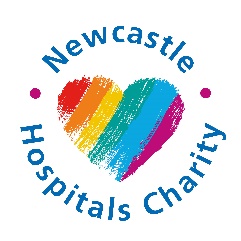 NEWCASTLE HOSPITALS CHARITYJOINT RESEARCH EXECUTIVE SCIENTIFIC COMMITTEEFORM OF APPLICATION FOR A RESEARCH GRANT  (v.06/21)All applicants are encouraged to read the Guidance Notes carefully before submission.JRE Scientific Committee, July 2021MODEL CURRICULUM VITAE: Personal DetailsName:Professional address:Email address:QualificationsProvide year and name of undergraduate degrees, postgraduate degrees and membership/fellowship details (eg MRCP(UK)/FRCS etc). Appointments (i.e. professional posts)Provide post, grade and dates for all employment since graduation (include career breaks where applicable).Up to 5 Publications from the last 5 years	Please provide all authors, title, journal, year, volume, pp.	Grants	Please provide up to 3 most relevant grant awarded in the last 5 years (as lead or co-applicant), listing the name of the funder, the name of the lead applicant for the grant (and their host institution), the title of the grant, the amount rewarded, the date of award, duration and (where known) the grant reference number. In addition, please provide details of all JRESC awards to the lead applicant, regardless of year.Q1		Lead Applicant         	Appointment held	Department/Institute	Hospital/University	Address for correspondence             E-mail	Telephone numberQ2	Co-applicants		(name, position and affiliation) Q3	Where will the work be carried out? 		(which hospital and/or university               department or institute?)Q4	Title of Project Q5	Period of Support (max 24 months) Q6	Proposed Start Date Q7	Total Support Requested Q8		Please list support given to ANY of the named applicants from the JRESC/Newcastle Hospitals Charity within the last 5 years. Please indicate outcomes (e.g. publications or grant/fellowship funding or patents/intellectual property directly related to the JRESC award) and impact arising from such awards (not more than 300 words; for publications please provide references, for grants/fellowships please provide name of funder, title of grant, amount awarded, and dates of funding; for patents please provide relevant information).Q9	What is your research question/hypothesis? (not more than 100 words)Q10	Summary of proposed research, including key goals (not more than 250 words)Q11	Why is the proposal important for the health of people in the North East and beyond? (not more than 200 words)Q12	Details of Research Project (not more than three A4 pages) This section may be supplied as an attachment. Please divide your document into the following sections:(a)	Background, aims and objectives(b)	Work which has led up to the project (including pilot data)(c)	Experimental design and methods(d)	Timetable and milestones(e)    Justification for financial supportQ13	Explain how this work is intended to pump prime future grant proposals to continue this line of investigation and how it will develop the career of junior researchers (not more than 200 words)Q14	Summary, in simple language for the non-expert (including the research question, of why it is important for the health of people in the North East, an overview of the experimental approach, key goals and why this is likely to lead to external funding if appropriate; not more than 200 words)Q15	Have patients or the public been involved in designing your study? What was their involvement? (not more than 200 words) Q16	Financial Support RequestedQ16	Financial Support RequestedQ16	Financial Support RequestedQ16	Financial Support Requested*** Please ensure that you request help with finances EARLY in planning your application.  Please complete a copy of the Project Initiation Form available from https://www.cognitoforms.com/NewcastleUniversity1/NewcastleUniversityNuTHProjectInitiationFormV2   For university-led applications please contact the Research Support Officer(s) in your research institute.For Trust-led applications please contact the Newcastle Joint Research Office Funding Development Team (Nicola.Marsh14@nhs.net or Michelle.Ahmed5@nhs.net). If your application involves University and Trust costings, take advice from your primary point of contact, as above.****** Please ensure that you request help with finances EARLY in planning your application.  Please complete a copy of the Project Initiation Form available from https://www.cognitoforms.com/NewcastleUniversity1/NewcastleUniversityNuTHProjectInitiationFormV2   For university-led applications please contact the Research Support Officer(s) in your research institute.For Trust-led applications please contact the Newcastle Joint Research Office Funding Development Team (Nicola.Marsh14@nhs.net or Michelle.Ahmed5@nhs.net). If your application involves University and Trust costings, take advice from your primary point of contact, as above.****** Please ensure that you request help with finances EARLY in planning your application.  Please complete a copy of the Project Initiation Form available from https://www.cognitoforms.com/NewcastleUniversity1/NewcastleUniversityNuTHProjectInitiationFormV2   For university-led applications please contact the Research Support Officer(s) in your research institute.For Trust-led applications please contact the Newcastle Joint Research Office Funding Development Team (Nicola.Marsh14@nhs.net or Michelle.Ahmed5@nhs.net). If your application involves University and Trust costings, take advice from your primary point of contact, as above.****** Please ensure that you request help with finances EARLY in planning your application.  Please complete a copy of the Project Initiation Form available from https://www.cognitoforms.com/NewcastleUniversity1/NewcastleUniversityNuTHProjectInitiationFormV2   For university-led applications please contact the Research Support Officer(s) in your research institute.For Trust-led applications please contact the Newcastle Joint Research Office Funding Development Team (Nicola.Marsh14@nhs.net or Michelle.Ahmed5@nhs.net). If your application involves University and Trust costings, take advice from your primary point of contact, as above.***Salaries (inclusive of Superannuationand National Insurance)First Year£Second Year£Total£(a)	Medical or Dental Staff	Grade and Pay Scale	% WTE(b)	Research Staff	Grade and Pay Scale	% WTE(c)	Technical Staff 			Grade and Pay Scale	% WTE(d) 	Clerical/Secretarial Staff		Grade and Pay Scale		% WTE(e)		Advertising/Recruitment(f)	Materials and Consumables		(please list)(g)	Equipment(h) PPI/E costsTOTAL SUPPORT REQUESTEDQ17	Other Financial SupportIs this or a related application currently under consideration elsewhere? 	YES/NO	If yes, where and when is a decision expected?6.	Q18	Have you applied for matched funds?	Yes / NoIf Yes, where and when is a decision expected?Q19	Ethical Approval (delete as appropriate)(a) 	Does the project involve human subjects, clinical specimens or patient data?  YES / NO       If YES, provide the approved REC reference number that specifically covers work to be undertaken in this proposal (if awarded), or indicate why this is not available. Please note that funding for clinical studies is conditional upon ethics approval being obtained:(b)	Does the project involve work on animals?  YES/ NO       If YES please supply relevant Home Office Project Licence number and name of Project Licence holder that specifically covers work to be undertaken in this proposal (if awarded), or indicate why this is not available. Please note that funding for animal work is conditional upon the required licences being in place:Q20	Confirmation of appropriate costings (delete as appropriate)  It is expected that costings will have been done through the MyProjects Proposals system (for university-led applications) or using the NuTH Costing Template (for NuTH-led applications). One or both of the questions below should therefore be answered “yes”. If you have any queries, the relevant contacts are outlined at the top of the section relating to Q16, above.(a) Has the application been costed and approved through the MyProjects Proposals system? YES / NO / NOT APPLICABLEIf YES, please provide the relevant BH reference number:If NO, please explain why this is the case: (b) Has the application been costed and approved using the NuTH Costing Template?YES / NO / NOT APPLICABLEIf YES, please quote ReDA reference number: If NO, please explain why this is the case:Q21	For studies involving patients, do you have Health Research Authority (HRA) approval for the study? (www.hra.nhs.uk/)Has the project been submitted to the Trust’s R&D Department for approval?

 YES/NO/NOT APPLICABLEIf YES, please quote the reference number:
If NO, please note that funding for clinical studies is conditional upon this being obtained.  6.    Q22	If successful, who will be responsible for administering the grant? (applications with no authorising signature will not be considered)U(Delete one) Trust/University Authorising signature........................................................................Q23	Signatures (applications with no authorising signature will not be considered)a)          For projects to be carried out partly/entirely in NHS facilities.             This application includes appropriate costs likely to be incurred by the Trust during the study.             Signature (Clinical Director) ………………………………. b)         For projects carried out party/entirely in University facilities.             This application includes appropriate costs likely to be incurred by the University during the study.             Signature (Head of Institute) ……………………………..SIGNED AND DATED BY LEAD APPLICANT Name ……………………………………………………………
Signature ………………………………………………………
Date …………………………………………………………….